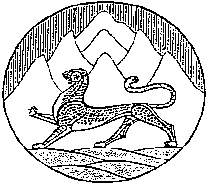 РЕСПУБЛИКА СЕВЕРНАЯ ОСЕТИЯ-АЛАНИЯСОБРАНИЕ ПРЕДСТАВИТЕЛЕЙ  МУНИЦИПАЛЬНОГО ОБРАЗОВАНИЯИРАФСКИЙ РАЙОНРЕШЕНИЕ                                                                  от  25.12.2020г.  № 23/1                                                                                                                с.Чикола.О внесении изменений в решение Собрания представителеймуниципального образования Ирафский район«О районном бюджете муниципального образованияИрафский район на 2020 год и на плановый период2021 и 2022 годов»В соответствии с Бюджетным кодексом РФ, Федеральным законом от 06.10.2003 №131-ФЗ «Об общих принципах организации местного самоуправления в Российской Федерации», Уставом муниципального образования Ирафский район, Собрание представителей муниципального образования Ирафский район РЕШАЕТ:1. Внести в Решение Собрания представителей муниципального образования Ирафский район от 13.11.2020 № 20/1 «О районном бюджете муниципального образования Ирафский район на 2020 год и на плановый период 2021 и 2022 годов» следующие изменения:1.1) в статье 1:в пункте 1 абзац  первый  изложить в следующей редакции:"- прогнозируемый общий объем доходов районного бюджета в сумме 519114,2 тыс. рублей, с учетом средств, получаемых из республиканского бюджета по разделу "Безвозмездные поступления" в сумме 413506,3 тыс. рублей";в пункте 1 абзаце втором цифры «498651,7» заменить цифрами «519114, 2 тыс. рублей»;        1.2) приложение 2 изложить в редакции приложения 1 к настоящему Решению;1.3) приложение 8 изложить в редакции приложения 2 к настоящему Решению;1.4) приложение 10 изложить в редакции приложения 3 к настоящему Решению;1.5) приложение 12 изложить в редакции приложения 4 к настоящему Решению;2. В целях обеспечения доступа к информации о деятельности органов местного самоуправления настоящее решение обнародовать и разместить в сети Интернет на официальном сайте органов местного самоуправления муниципального образования Ирафский район.3. Настоящее решение вступает в силу со дня подписания. Глава муниципального образования  Ирафский район  						                 К.М. Гуцунаев 